Publicado en   el 14/05/2014 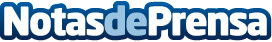 Indra crea un prototipo inteligente para ayudar a personalizar los tratamientos oncológicosDatos de contacto:Nota de prensa publicada en: https://www.notasdeprensa.es/indra-crea-un-prototipo-inteligente-para Categorias: Medicina Innovación Tecnológica http://www.notasdeprensa.es